Проект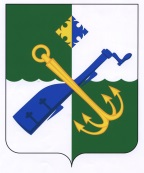 АДМИНИСТРАЦИЯ МУНИЦИПАЛЬНОГО ОБРАЗОВАНИЯ«ПОДПОРОЖСКИЙ МУНИЦИПАЛЬНЫЙ РАЙОНЛЕНИНГРАДСКОЙ ОБЛАСТИ»ПОСТАНОВЛЕНИЕот ________________ 2022 года                                                       № ______г.ПодпорожьеОб утверждении Административного регламента по предоставлению муниципальной услуги «Согласование проведения ярмарки на публичной ярмарочной площадке на территории муниципального образования «Подпорожское городское поселение Подпорожского муниципального района Ленинградской области» В соответствии с Федеральным законом от 27 июля 2010 года № 210-ФЗ «Об организации предоставления государственных и муниципальных услуг», постановлением Администрации муниципального образования «Подпорожский муниципальный район Ленинградской области» от 10 августа 2015 года № 1347 «О разработке и утверждении административных регламентов предоставления муниципальных услуг Администрацией муниципального образования «Подпорожский муниципальный район Ленинградской области», ПОСТАНОВЛЯЮ:Утвердить Административный регламент предоставления муниципальной услуги «Согласование проведения ярмарки на публичной ярмарочной площадке на территории муниципального образования «Подпорожское городское поселение Подпорожского муниципального района Ленинградской области» (далее – Административный регламент) согласно приложению к настоящему постановлению.Отделу по экономическому развитию и инвестиционной деятельности Администрации муниципального образования «Подпорожский муниципальный район Ленинградской области» предоставлять муниципальную услугу в соответствии с утверждённым Административным регламентом.Контроль за исполнением настоящего постановления возложить на заместителя Главы Администрации по экономике и инвестициям Администрации МО «Подпорожский муниципальный район» Гречина А.В. Глава Администрации                                                                                  А. С. Кялин УТВЕРЖДЕНпостановлением Администрациимуниципального образования  «Подпорожский муниципальный                                                                          район Ленинградской области»от ___________ года № ________(приложение)Административный регламентпредоставления муниципальной услуги «Согласование проведения ярмарки на публичной ярмарочной площадке на территории муниципального образования «Подпорожское городское поселение Подпорожского муниципального района Ленинградской области» (сокращенное наименование – «Согласование проведения ярмарки»)(далее – регламент, муниципальная услуга)1. Общие положения1.1. Регламент устанавливает порядок и стандарт предоставления муниципальной услуги.1.2. Заявителями, имеющими право на получение муниципальной услуги, являются:- юридические лица;- индивидуальные предприниматели.Представлять интересы заявителя имеют право:от имени юридических лиц:- лица, действующие в соответствии с законом или учредительными документами от имени юридического лица без доверенности;- представители юридических лиц в силу полномочий на основании доверенности или договора.от имени индивидуальных предпринимателей:- представители индивидуальных предпринимателей в силу полномочий на основании доверенности или договора.1.3. Информация о месте нахождения Администрации муниципального образования «Подпорожский муниципальный район Ленинградской области» (далее – Администрация, ОМСУ), предоставляющей муниципальную услугу, организации, участвующей в предоставлении услуги и не являющейся многофункциональными центрами предоставления государственных и муниципальных услуг, графиках работы, контактных телефонах, адресах электронной почты размещается:- на информационных стендах в местах предоставления муниципальной услуги (в доступном для заявителей месте); - на сайте Администрации https://podadm.ru/;- на сайте Государственного бюджетного учреждения Ленинградской области «Многофункциональный центр предоставления государственных 
и муниципальных услуг» (далее - ГБУ ЛО «МФЦ»): http://mfc47.ru/;- на Портале государственных и муниципальных услуг (функций) Ленинградской области (далее - ПГУ ЛО)/на Едином портале государственных услуг (далее – ЕПГУ): www.gu.lenobl.ru/ www.gosuslugi.ru.- в государственной информационной системе «Реестр государственных 
и муниципальных услуг (функций) Ленинградской области» (далее - Реестр).2. Стандарт предоставления муниципальной услуги2.1. Полное наименование муниципальной услуги: «Согласование проведения ярмарки на публичной ярмарочной площадке на территории муниципального образования «Подпорожское городское поселение Подпорожского муниципального района Ленинградской области». 2.1.1. Сокращенное наименование муниципальной услуги: «Согласование проведения ярмарки».2.2. Муниципальную услугу предоставляет Администрация муниципального образования «Подпорожский муниципальный район Ленинградской области» (далее – Администрация). Структурным подразделением Администрации, ответственным за предоставление муниципальной услуги является отдел по экономическому развитию и инвестиционной деятельности Администрации (далее – Отдел) В предоставлении муниципальной услуги участвуют: - ГБУ ЛО «МФЦ»;- Федеральная налоговая служба Российской Федерации.Заявление на получение муниципальной услуги с комплектом документов принимается:1) при личной явке:в Администрацию;в филиалах, отделах, удаленных рабочих местах ГБУ ЛО «МФЦ»;2) без личной явки:в электронной форме через личный кабинет заявителя на ПГУ ЛО/ЕПГУ;в электронной форме через сайт Администрации (при технической реализации)Заявитель имеет право записаться на прием для подачи заявления о предоставлении услуги следующими способами:1) посредством ПГУ ЛО/ЕПГУ – в Администрацию, в МФЦ (при технической реализации);2) по телефону – в Администрацию, в МФЦ;3) посредством сайта в Администрацию, в МФЦ;Для записи заявитель выбирает любые свободные для приема дату и время в пределах установленного в Администрации или МФЦ графика приема заявителей.2.2.1. В целях предоставления муниципальной услуги установление личности заявителя может осуществляться в ходе личного приема посредством предъявления паспорта гражданина Российской Федерации либо иного документа, удостоверяющего личность, в соответствии с законодательством Российской Федерации или посредством идентификации и аутентификации в Администрацию, ГБУ ЛО "МФЦ" с использованием информационных технологий, предусмотренных частью 18 статьи 14.1 Федерального закона от 27 июля 2006 года № 149-ФЗ «Об информации, информационных технологиях и о защите информации».2.2.2. При предоставлении муниципальной услуги в электронной форме идентификация и аутентификация могут осуществляться посредством:1) единой системы идентификации и аутентификации или иных государственных информационных систем, если такие государственные информационные системы в установленном Правительством Российской Федерации порядке обеспечивают взаимодействие с единой системой идентификации и аутентификации, при условии совпадения сведений о физическом лице в указанных информационных системах;2) единой системы идентификации и аутентификации и единой информационной системы персональных данных, обеспечивающей обработку, включая сбор и хранение, биометрических персональных данных, их проверку и передачу информации о степени их соответствия предоставленным биометрическим персональным данным физического лица.2.3. Результатом предоставления муниципальной услуги является:1) согласование проведения ярмарки на публичной ярмарочной площадке на территории муниципального образования «Подпорожское городское поселение Подпорожского муниципального района Ленинградской области». Результатом предоставления муниципальной услуги является уведомление о согласовании проведения ярмарки (приложение № 2 к регламенту);2) отказ в согласовании проведения ярмарки. Результатом предоставления муниципальной услуги является уведомление об отказе в предоставлении муниципальной услуги (приложение № 3 к регламенту).Результат предоставления муниципальной услуги предоставляется (в соответствии со способом, указанным заявителем при подаче заявления и документов):1) при личной явке:в Администрацию;в филиалах, отделах, удаленных рабочих местах ГБУ ЛО «МФЦ»;2) без личной явки:на адрес электронной почты;в электронной форме через личный кабинет заявителя на ПГУ ЛО/ЕПГУ.2.4. Срок предоставления муниципальной услуги составляет не более 3 рабочих дней с даты поступления (регистрации) заявления в Администрацию.2.5. Правовые основания для предоставления муниципальной услуги.Федеральный закон от 28 декабря 2009 года № 381-ФЗ "Об основах государственного регулирования торговой деятельности в Российской Федерации";Постановление Правительства Ленинградской области от 29 мая 2007 года № 120 "Об организации розничных рынков и ярмарок на территории Ленинградской области" (далее – Постановление).2.6. Исчерпывающий перечень документов, необходимых в соответствии с законодательными или иными нормативными правовыми актами для предоставления муниципальной услуги, подлежащих представлению заявителем:1) заявление о предоставлении услуги по форме в соответствии с приложением № 1 к регламенту.Заявление подается не позднее семи рабочих дней до дня проведения ярмарки.В случае, когда заявляется новая публичная ярмарочная площадка, организатор ярмарки указывает в заявлении адресные ориентиры новой публичной ярмарочной площадки (с приложением графической схемы планируемой ярмарочной площадки на картографической основе), необходимую площадь, период и время работы ярмарки, а также иные требования к ярмарочной площадке.Заявление заполняется при помощи технических средств или от руки разборчиво (печатными буквами). Заявление заполняется заявителем собственноручно либо специалистом ГБУ ЛО «МФЦ». Не допускается исправление ошибок путем зачеркивания или с помощью корректирующих средств. Бланк заявления заявитель может получить у должностного лица Отдела. Заявитель вправе заполнить и распечатать бланк заявления на официальном сайте Администрации;2) документ, удостоверяющий личность заявителя (необходим исключительно для идентификации личности и его копия не подлежит приобщению к делу о предоставлении муниципальной услуги): документы, удостоверяющие личность гражданина Российской Федерации, в том числе военнослужащих, а также документы, удостоверяющие личность иностранного гражданина, лица без гражданства, включая вид на жительство и удостоверение беженца (в случае подачи документов при личной явке предъявляются оригиналы документов).Документ, удостоверяющий личность заявителя, не представляется при обращении представителя заявителя, а также при обращении без личной явки через ЕПГУ/ПГУ ЛО;3) документ, удостоверяющий право (полномочия) представителя заявителя, если с заявлением обращается представитель заявителя.Представитель заявителя из числа уполномоченных лиц дополнительно представляет документ, удостоверяющий личность (в случае подачи документов при личной явке предъявляются оригиналы документов (необходим исключительно для идентификации личности и его копия не подлежит приобщению к делу о предоставлении муниципальной услуги), в иных случаях документ не представляется), и документ, оформленный в соответствии с действующим законодательством, подтверждающий наличие у представителя права действовать от лица заявителя и определяющий условия и границы реализации права представителя на получение муниципальной услуги (в случае подачи документов при личной явке предъявляются оригиналы документов (подлежат возврату заявителю во время приема сразу после снятия копий с указанных документов и их заверения специалистом, осуществляющим прием), в случае подачи документов без личной явки через ЕПГУ/ПГУ ЛО – скан-образы или фото документов);2.7. Исчерпывающий перечень документов (сведений), необходимых в соответствии с законодательными или иными нормативными правовыми актами для предоставления муниципальной услуги, находящихся в распоряжении государственных органов, органов местного самоуправления и подведомственных им организаций (за исключением организаций, оказывающих услуги, необходимые и обязательные для предоставления муниципальной услуги) и подлежащих представлению в рамках межведомственного информационного взаимодействия.Отдел в рамках межведомственного информационного взаимодействия для предоставления муниципальной услуги запрашивает следующие документы (сведения):1) выписку из Единого государственного реестра юридических лиц в отношении заявителя – юридического лица в Федеральной налоговой службе.2) выписку из Единого государственного реестра индивидуальных предпринимателей в отношении заявителя – индивидуального предпринимателя в Федеральной налоговой службе.2.7.1. Заявитель вправе представить документы (сведения), указанные в пункте 2.7 настоящего регламента, по собственной инициативе. 2.7.2 При предоставлении муниципальной услуги запрещается требовать от Заявителя:1) представления документов и информации или осуществления действий, представление или осуществление которых не предусмотрено нормативными правовыми актами, регулирующими отношения, возникающие в связи с предоставлением государственных и муниципальных услуг; 2) представления документов и информации, в том числе подтверждающих внесение заявителем платы за предоставление государственных и муниципальных услуг, которые находятся в распоряжении органов, предоставляющих государственные услуги, органов, предоставляющих муниципальные услуги, иных государственных органов, органов местного самоуправления либо подведомственных государственным органам или органам местного самоуправления организаций, участвующих в предоставлении предусмотренных частью 1 статьи 1 Федерального закона от 27.07.2010 N 210-ФЗ "Об организации предоставления государственных и муниципальных услуг" государственных и муниципальных услуг, в соответствии с нормативными правовыми актами Российской Федерации, нормативными правовыми актами субъектов Российской Федерации, муниципальными правовыми актами, за исключением документов, включенных в определенный частью 6 статьи 7 Федерального закона от 27.07.2010 N 210-ФЗ "Об организации предоставления государственных и муниципальных услуг" перечень документов. Заявитель вправе представить указанные документы и информацию в органы, предоставляющие государственные услуги, и органы, предоставляющие муниципальные услуги, по собственной инициативе;3) осуществления действий, в том числе согласований, необходимых для получения государственных и муниципальных услуг и связанных с обращением в иные государственные органы, органы местного самоуправления, организации, за исключением получения услуг и получения документов и информации, предоставляемых в результате предоставления таких услуг, включенных в перечни, указанные в части 1 статьи 9 Федерального закона от 27.07.2010 N 210-ФЗ "Об организации предоставления государственных и муниципальных услуг";4) представления документов и информации, отсутствие и (или) недостоверность которых не указывались при первоначальном отказе в приеме документов, необходимых для предоставления государственной или муниципальной услуги, либо в предоставлении государственной или муниципальной услуги, за исключением следующих случаев:а) изменение требований нормативных правовых актов, касающихся предоставления государственной или муниципальной услуги, после первоначальной подачи заявки о предоставлении государственной или муниципальной услуги;б) наличие ошибок в заявке о предоставлении государственной или муниципальной услуги и документах, поданных заявителем после первоначального отказа в приеме документов, необходимых для предоставления государственной или муниципальной услуги, либо в предоставлении государственной или муниципальной услуги и не включенных в представленный ранее комплект документов;в) истечение срока действия документов или изменение информации после первоначального отказа в приеме документов, необходимых для предоставления государственной или муниципальной услуги, либо в предоставлении государственной или муниципальной услуги;г) выявление документально подтвержденного факта (признаков) ошибочного или противоправного действия (бездействия) должностного лица органа, предоставляющего государственную услугу, или органа, предоставляющего муниципальную услугу, государственного или муниципального служащего, работника многофункционального центра, работника организации, предусмотренной частью 1.1 статьи 16 Федерального закона от 27.07.2010 N 210-ФЗ "Об организации предоставления государственных и муниципальных услуг", при первоначальном отказе в приеме документов, необходимых для предоставления государственной или муниципальной услуги, либо в предоставлении государственной или муниципальной услуги, о чем в письменном виде за подписью руководителя органа, предоставляющего государственную услугу, или органа, предоставляющего муниципальную услугу, руководителя многофункционального центра при первоначальном отказе в приеме документов, необходимых для предоставления государственной или муниципальной услуги, либо руководителя организации, предусмотренной частью 1.1 статьи 16 Федерального закона от 27.07.2010 N 210-ФЗ "Об организации предоставления государственных и муниципальных услуг", уведомляется заявитель, а также приносятся извинения за доставленные неудобства;5) предоставления на бумажном носителе документов и информации, электронные образы которых ранее были заверены в соответствии с пунктом 7.2 части 1 статьи 16 Федерального закона от 27.07.2010 N 210-ФЗ "Об организации предоставления государственных и муниципальных услуг", за исключением случаев, если нанесение отметок на такие документы либо их изъятие является необходимым условием предоставления государственной или муниципальной услуги, и иных случаев, установленных федеральными законами.2.7.3. При наступлении событий, являющихся основанием для предоставления муниципальной услуги, Администрация вправе:1) проводить мероприятия, направленные на подготовку результатов предоставления муниципальной услуги, в том числе направлять межведомственные запросы, получать на них ответы, после чего уведомлять заявителя о возможности подать запрос о предоставлении соответствующей услуги для немедленного получения результата предоставления такой услуги;2) при условии наличия запроса заявителя о предоставлении муниципальной услуги, в отношении которой у заявителя могут появиться основания для ее предоставления ему в будущем, проводить мероприятия, направленные на формирование результата предоставления соответствующей услуги, в том числе направлять межведомственные запросы, получать на них ответы, формировать результат предоставления соответствующей услуги, а также предоставлять его заявителю с использованием ЕПГУ/ПГУ ЛО и уведомлять заявителя о проведенных мероприятиях.2.8. Исчерпывающий перечень оснований для приостановления предоставления муниципальной услуги с указанием допустимых сроков приостановления в случае, если возможность приостановления предоставления муниципальной услуги предусмотрена действующим законодательством.Основания для приостановления предоставления муниципальной услуги не предусмотрены.2.9. Исчерпывающий перечень оснований для отказа в приеме документов, необходимых для предоставления муниципальной услуги:1) нарушен срок подачи документов, установленный в соответствии с пунктом 2.11 Порядка, утвержденного Постановлением, – не позднее семи рабочих дней до дня проведения ярмарки;2) заявление подано лицом, не уполномоченным на осуществление таких действий;3) заявление на получение услуги оформлено не в соответствии с административным регламентом;4) заявление подано в иной уполномоченный орган.2.9.1.	В случае выявления оснований для отказа в приеме документов, необходимых для предоставления муниципальной услуги, указанных в п. 2.9 регламента, после приема документов, поданные документы в течение трех рабочих дней со дня поступления (регистрации) заявления возвращаются заявителю. При этом заявитель вправе повторно обратиться с документами о предоставлении муниципальной услуги после устранения причин, являвшихся основанием для отказа в приеме документов.2.10. Исчерпывающий перечень оснований для отказа в предоставлении муниципальной услуги:Отсутствие права на предоставление муниципальной услуги:1) установление несоответствия испрашиваемой новой публичной ярмарочной площадки градостроительному зонированию и (или) разрешенному использованию земельного участка либо установление невозможности, исходя из требований действующего законодательства, осуществления торговли на испрашиваемой новой публичной ярмарочной площадке;2) несоответствие испрашиваемой новой публичной ярмарочной площадки санитарно-эпидемиологическим, ветеринарным требованиям, нормам и правилам пожарной безопасности;3) испрашиваемая новая публичная ярмарочная площадка расположена вне территории из состава земель и земельных участков, государственная собственность на которые не разграничена, а также находящихся в муниципальной собственности, либо наличие обременения указанных земель (земельных участков) правами третьих лиц;4) отсутствие возможности проведения ярмарки в заявленную дату и (или) время в связи с проведением на публичной ярмарочной площадке иных мероприятий;Представленные заявителем документы не отвечают требованиям, установленным административным регламентом:5) заявление и (или) сведения, представленные заявителем, не соответствуют установленным требованиям, либо содержат недостоверные или неполные сведения.2.11. Порядок, размер и основания взимания государственной пошлины или иной платы, взимаемой за предоставление муниципальной услуги.Муниципальная услуга предоставляется бесплатно.2.12. Максимальный срок ожидания в очереди при подаче запроса о предоставлении муниципальной услуги и при получении результата предоставления муниципальной услуги составляет не более 15 минут.2.13. Срок регистрации запроса (заявления) заявителя о предоставлении муниципальной услуги в Администрацию составляет:при личном обращении – в день поступления запроса;при направлении запроса на бумажном носителе из МФЦ в Администрацию – в день передачи документов из МФЦ в Администрацию;при направлении запроса в форме электронного документа посредством ЕПГУ или ПГУ ЛО – в день поступления запроса на ЕПГУ или ПГУ ЛО, или на следующий рабочий день (в случае направления документов в нерабочее время, в выходные, праздничные дни).2.14. Требования к помещениям, в которых предоставляется муниципальная услуга, к залу ожидания, местам для заполнения запросов о предоставлении муниципальной услуги, информационным стендам с образцами их заполнения и перечнем документов, необходимых для предоставления муниципальной услуги.2.14.1. Предоставление муниципальной услуги осуществляется в специально выделенных для этих целей помещениях Администрации или в МФЦ.2.14.2. Наличие на территории, прилегающей к зданию, не менее 10 процентов мест (но не менее одного места) для парковки специальных автотранспортных средств инвалидов, которые не должны занимать иные транспортные средства. Инвалиды пользуются местами для парковки специальных транспортных средств бесплатно. На территории, прилегающей к зданию, в котором размещен МФЦ, располагается бесплатная парковка для автомобильного транспорта посетителей, в том числе предусматривающая места для специальных автотранспортных средств инвалидов.2.14.3. Помещения размещаются преимущественно на нижних, предпочтительнее на первых, этажах здания с предоставлением доступа в помещение инвалидам.2.14.4. Здание (помещение) оборудуется информационной табличкой (вывеской), содержащей полное наименование Администрации, а также информацию о режиме его работы.2.14.5. Вход в здание (помещение) и выход из него оборудуются лестницами с поручнями и пандусами для передвижения детских и инвалидных колясок.2.14.6. В помещении организуется бесплатный туалет для посетителей, в том числе туалет, предназначенный для инвалидов.2.14.7. При необходимости работником МФЦ, Администрации инвалиду оказывается помощь в преодолении барьеров, мешающих получению им услуг наравне с другими лицами.2.14.8. Вход в помещение и места ожидания оборудуются кнопками, а также содержат информацию о контактных номерах телефонов вызова работника для сопровождения инвалида.2.14.9. Дублирование необходимой для инвалидов звуковой и зрительной информации, а также надписей, знаков и иной текстовой и графической информации знаками, выполненными рельефно-точечным шрифтом Брайля, допуск сурдопереводчика и тифлосурдопереводчика.2.14.10. Оборудование мест повышенного удобства с дополнительным местом для собаки-проводника и устройств для передвижения инвалида (костылей, ходунков).2.14.11. Характеристики помещений приема и выдачи документов в части объемно-планировочных и конструктивных решений, освещения, пожарной безопасности, инженерного оборудования должны соответствовать требованиям нормативных документов, действующих на территории Российской Федерации.2.14.12. Помещения приема и выдачи документов должны предусматривать места для ожидания, информирования и приема заявителей.2.14.13. Места ожидания и места для информирования оборудуются стульями (кресельными секциями, скамьями) и столами (стойками) для оформления документов с размещением на них бланков документов, необходимых для получения муниципальной услуги, канцелярскими принадлежностями, а также информационными стендами, содержащими актуальную и исчерпывающую информацию, необходимую для получения муниципальной услуги, и информацию о часах приема заявлений.2.14.14. Места для проведения личного приема заявителей оборудуются столами, стульями, обеспечиваются канцелярскими принадлежностями для написания письменных обращений.2.14.15. До полного приспособления помещений, в которых предоставляется муниципальная услуга, под необходимые потребности инвалидов, заявителю, являющемуся инвалидом, муниципальная услуга предоставляется по месту жительства инвалида или в дистанционном режиме.2.15. Показатели доступности и качества муниципальной услуги.2.15.1. Показатели доступности муниципальной услуги (общие, применимые в отношении всех заявителей):1) транспортная доступность к месту предоставления муниципальной услуги;2) наличие указателей, обеспечивающих беспрепятственный доступ к помещениям, в которых предоставляется услуга;3) возможность получения полной и достоверной информации о муниципальной услуге в Администрации, МФЦ, по телефону, на официальном сайте органа, предоставляющего услугу, посредством ЕПГУ либо ПГУ ЛО;4) предоставление муниципальной услуги любым доступным способом, предусмотренным действующим законодательством;5) обеспечение для заявителя возможности получения информации о ходе и результате предоставления муниципальной услуги с использованием ЕПГУ и (или) ПГУ ЛО;2.15.2. Показатели доступности муниципальной услуги (специальные, применимые в отношении инвалидов):1) наличие инфраструктуры, указанной в пункте 2.14;2) исполнение требований доступности услуг для инвалидов;3) обеспечение беспрепятственного доступа инвалидов к помещениям, в которых предоставляется муниципальная услуга.2.15.3. Показатели качества муниципальной услуги:1) соблюдение срока предоставления муниципальной услуги;2) соблюдение времени ожидания в очереди при подаче запроса и получении результата;3) осуществление не более одного обращения заявителя к должностным лицам Администрации или работникам МФЦ при подаче документов на получение муниципальной услуги и не более одного обращения при получении результата в Администрации или в МФЦ;4) отсутствие жалоб на действия или бездействие должностных лиц Администрации, поданных в установленном порядке.2.15.4. После получения результата услуги, предоставление которой осуществлялось в электронной форме через ЕПГУ или ПГУ ЛО либо посредством МФЦ, заявителю обеспечивается возможность оценки качества оказания услуги.2.16. Получения услуг, которые являются необходимыми и обязательными для предоставления муниципальной услуги, не требуется.2.17. Иные требования, в том числе учитывающие особенности предоставления муниципальной услуги по экстерриториальному принципу (в случае если муниципальная услуга предоставляется по экстерриториальному принципу) и особенности предоставления муниципальной услуги в электронной форме.2.17.1. Предоставление услуги по экстерриториальному принципу не предусмотрено.2.17.2. Предоставление муниципальной услуги в электронной форме осуществляется при технической реализации услуги посредством ПГУ ЛО и/или ЕПГУ.3. Состав, последовательность и сроки выполненияадминистративных процедур, требования к порядкуих выполнения, в том числе особенности выполненияадминистративных процедур в электронной форме, в многофункциональных центрах3.1. Состав, последовательность и сроки выполнения административных процедур, требования к порядку их выполнения.3.1.1. Предоставление муниципальной услуги включает в себя следующие административные процедуры:- прием и регистрация заявления о предоставлении муниципальной услуги – в день поступления заявления;- рассмотрение документов о предоставлении муниципальной услуги – в течение 1 рабочего дня с момента поступления заявления;- принятие решения о предоставлении муниципальной услуги или об отказе в предоставлении муниципальной услуги – 1 рабочий день;- выдача результата предоставления муниципальной услуги – 1 рабочий день.3.1.2. Прием и регистрация заявления о предоставлении муниципальной услуги.3.1.2.1. Основание для начала административной процедуры: поступление в Администрацию заявления и документов, предусмотренных пунктом 2.6 регламента.3.1.2.2. Содержание административного действия, продолжительность и (или) максимальный срок его выполнения: 1 действие: должностное лицо, ответственное за делопроизводство, осуществляет прием и проверку комплектности документов на наличие/отсутствие оснований для отказа в приеме документов, предусмотренных пунктом 2.9 административного регламента.В случае выявления оснований для отказа в приеме документов, направляет заявителю в электронной форме в личный кабинет на ЕПГУ/ПГУ ЛО уведомление в течение 1 рабочего дня.В случае отсутствия оснований для отказа в приеме документов, предусмотренных пунктом 2.9 административного регламента, регистрирует заявление в электронной базе данных по учету документов в течение 1 рабочего дня.2 действие: проверка заявления и документов, представленных для получения муниципальной услуги.3.1.2.3. Лицо, ответственное за выполнение административной процедуры: должностное лицо, ответственное за регистрацию корреспонденции; должностное лицо, ответственное за предоставление муниципальной услуги.3.1.2.4. Результат выполнения административной процедуры: регистрация заявления и документов; назначение должностного лица, ответственного за предоставление муниципальной услуги, и передача ему документов; направление заявителю уведомления о приеме заявления к рассмотрению либо отказа в приеме заявления к рассмотрению.3.1.3. Получение сведений посредством СМЭВ.3.1.3.1. Основание для начала административной процедуры: поступление зарегистрированных заявления и прилагаемых к нему документов должностному лицу, ответственному за предоставление муниципальной услуги.1 действие: направление межведомственных запросов в органы и организации, указанные в пункте 2.7 административного регламента в день регистрации заявления и документов;3.1.3.2. Лицо, ответственное за выполнение административной процедуры: должностное лицо, ответственное за предоставление муниципальной услуги.3.1.3.3. Критерий принятия решения: отсутствие документов, необходимых для предоставления муниципальной услуги, находящихся в распоряжении государственных органов (организаций).3.1.3.4. Результат выполнения административной процедуры: направление межведомственного запроса в органы (организации), предоставляющие документы (сведения), предусмотренные пунктами 2.7 административного регламента, в том числе с использованием СМЭВ; получение документов (сведений), необходимых для предоставления муниципальной услуги.3.1.4. Рассмотрение документов и сведений.Основание для начала административной процедуры: поступление зарегистрированных документов, должностному лицу Администрации, ответственному за предоставление муниципальной услуги.1 действие: Проведение проверки соответствия документов и сведений требованиям нормативных правовых актов предоставления муниципальной услуги в течение 1 рабочего дня.3.1.4.1. Лицо, ответственное за выполнение административной процедуры: должностное лицо, ответственное за предоставление муниципальной услуги.3.1.4.2. Критерий принятия решения: наличие/отсутствие оснований для отказа в предоставлении муниципальной услуги, предусмотренные пунктом 2.10 административного регламента.3.1.4.3. Результат выполнения административной процедуры: проект результата предоставления муниципальной услуги.3.1.5. Принятие решения о предоставлении муниципальной услуги или об отказе в предоставлении муниципальной услуги.Основание для начала административной процедуры: проект результата предоставления муниципальной услуги 1 действие: Принятие решения о предоставления муниципальной услуги или об отказе в предоставлении услуги в течение 3 рабочих дней;2 действие: Формирование решения о предоставлении муниципальной услуги или об отказе в предоставлении муниципальной услуги.3.1.5.1. Лицо, ответственное за выполнение административной процедуры: должностное лицо, ответственное за предоставление муниципальной услуги; должностное лицо, ответственное за принятие решения о предоставлении (отказе в предоставлении муниципальной услуги).3.1.5.2. Критерий принятия решения: наличие/отсутствие оснований отказа в предоставлении муниципальной услуги, предусмотренных пунктом 2.10 административного регламента.3.1.5.3. Результат выполнения административной процедуры: принятие муниципального правового акта Администрации.3.1.6. Выдача результатаОснование для начала административной процедуры: результат предоставления муниципальной услуги, принятый в форме муниципального правового акта Администрации, 1 действие: Регистрация результата предоставления муниципальной услуги после окончания процедуры принятия решения – 1 рабочий день с даты подписания решения о предоставлении услуги;2 действие: Направление результата муниципальной услуги способом, указанным в заявлении.3.1.6.1. Лицо, ответственное за выполнение административной процедуры: должностное лицо, ответственное за предоставление муниципальной услуги.3.1.6.2. Критерий принятия решения: способ выдачи результата муниципальной услуги, указанный в заявлении3.1.6.3. Результат выполнения административной процедуры:- внесение сведений о конечном результате предоставления муниципальной услуги - в день регистрации результата предоставления муниципальной услуги;- выдача результата муниципальной услуги заявителю;- внесение сведений в ГИС о выдаче результата муниципальной услуги (при технической реализации) в день регистрации результата предоставления муниципальной услуги;- результат муниципальной услуги, направленный заявителю на личный кабинет на ЕПГУ/ПГУ ЛО.3.2. Особенности выполнения административных процедур в электронной форме3.2.1. Предоставление муниципальной услуги на ЕПГУ и ПГУ ЛО осуществляется в соответствии с Федеральным законом № 210-ФЗ, Федеральным законом от 27.07.2006 № 149-ФЗ «Об информации, информационных технологиях и о защите информации», постановлением Правительства Российской Федерации от 25.06.2012 № 634 «О видах электронной подписи, использование которых допускается при обращении за получением государственных и муниципальных услуг».3.2.2. Для получения муниципальной услуги через ЕПГУ или через ПГУ ЛО заявителю необходимо предварительно пройти процесс регистрации в Единой системе идентификации и аутентификации (далее – ЕСИА).3.2.3. Муниципальная услуга может быть получена через ПГУ ЛО либо через ЕПГУ следующими способами:без личной явки на прием в Администрацию.3.2.4. Для подачи заявления через ЕПГУ или через ПГУ ЛО заявитель должен выполнить следующие действия:пройти идентификацию и аутентификацию в ЕСИА;в личном кабинете на ЕПГУ или на ПГУ ЛО заполнить в электронной форме заявление на оказание муниципальной услуги;- приложить к заявлению электронные документы и направить пакет электронных документов в Администрацию посредством функционала ЕПГУ или ПГУ ЛО.3.2.5. В результате направления пакета электронных документов посредством ПГУ ЛО либо через ЕПГУ, АИС «Межвед ЛО» производится автоматическая регистрация поступившего пакета электронных документов и присвоение пакету уникального номера дела. Номер дела доступен заявителю в личном кабинете ПГУ ЛО и (или) ЕПГУ.3.2.6. При предоставлении муниципальной услуги через ПГУ ЛО либо через ЕПГУ, должностное лицо Администрации выполняет следующие действия:- формирует проект решения на основании документов, поступивших через ПГУ ЛО либо через ЕПГУ, а также документов (сведений), поступивших посредством межведомственного взаимодействия, и передает должностному лицу, наделенному функциями по принятию решения;- после рассмотрения документов и принятия решения о предоставлении муниципальной услуги (отказе в предоставлении муниципальной услуги) заполняет предусмотренные в АИС «Межвед ЛО» формы о принятом решении и переводит дело в архив АИС «Межвед ЛО»;- уведомляет заявителя о принятом решении с помощью указанных в заявлении средств связи, затем направляет документ способом, указанным в заявлении: в МФЦ, либо направляет электронный документ, подписанный усиленной квалифицированной электронной подписью должностного лица, принявшего решение, в личный кабинет ПГУ ЛО или ЕПГУ.3.2.7. В случае поступления всех документов, указанных в пункте 2.6 настоящего административного регламента, в форме электронных документов (электронных образов документов), днем обращения за предоставлением муниципальной услуги считается дата регистрации приема документов на ПГУ ЛО или ЕПГУ.Информирование заявителя о ходе и результате предоставления муниципальной услуги осуществляется в электронной форме через личный кабинет заявителя, расположенный на ПГУ ЛО либо на ЕПГУ.3.2.8. Администрация при поступлении документов от заявителя посредством ПГУ ЛО или ЕПГУ по требованию заявителя направляет результат предоставления услуги в форме электронного документа, подписанного усиленной квалифицированной электронной подписью должностного лица, принявшего решение (в этом случае заявитель при подаче заявления на предоставление услуги отмечает в соответствующем поле такую необходимость).Выдача (направление) электронных документов, являющихся результатом предоставления муниципальной услуги, заявителю осуществляется в день регистрации результата предоставления муниципальной услуги Администрацией.3.3. Порядок исправления допущенных опечаток и ошибок в выданных в результате предоставления муниципальной услуги документах3.3.1. В случае если в выданных в результате предоставления муниципальной услуги документах допущены опечатки и ошибки, то заявитель вправе представить в ОМСУ/МФЦ непосредственно, направить почтовым отправлением, посредством ЕПГУ подписанное заявителем, заверенное печатью заявителя (при наличии) или оформленное в форме электронного документа и подписанное усиленной квалифицированной электронной подписью заявление в произвольной форме о необходимости исправления допущенных опечаток и (или) ошибок с изложением сути допущенных опечаток и(или) ошибок и приложением копии документа, содержащего опечатки и (или) ошибки.3.3.2. В течение 3 (трех) рабочих дней со дня регистрации заявления об исправлении опечаток и (или) ошибок в выданных в результате предоставления муниципальной услуги документах ответственный специалист ОМСУ устанавливает наличие опечатки (ошибки) и оформляет результат предоставления муниципальной услуги (документ) с исправленными опечатками (ошибками) или направляет заявителю уведомление с обоснованным отказом в оформлении документа с исправленными опечатками (ошибками). Результат предоставления муниципальной услуги (документ) ОМСУ направляет способом, указанным в заявлении о необходимости исправления допущенных опечаток и (или) ошибок.3.4.  Особенности выполнения административных процедур в многофункциональных центрах.3.4.1. Предоставление муниципальной услуги посредством МФЦ осуществляется в подразделениях ГБУ ЛО «МФЦ» при наличии вступившего в силу соглашения о взаимодействии между ГБУ ЛО «МФЦ» и Администрацией. Предоставление муниципальной услуги в иных МФЦ осуществляется при наличии вступившего в силу соглашения о взаимодействии между ГБУ ЛО «МФЦ» и иным МФЦ.3.4.2. В случае подачи документов в Администрацию посредством МФЦ специалист МФЦ, осуществляющий прием документов, представленных для получения муниципальной услуги, выполняет следующие действия:а) удостоверяет личность заявителя или личность и полномочия законного представителя заявителя - в случае обращения физического лица;удостоверяет личность и полномочия представителя юридического лица или индивидуального предпринимателя - в случае обращения юридического лица или индивидуального предпринимателя;б) определяет предмет обращения;в) проводит проверку правильности заполнения обращения;г) проводит проверку укомплектованности пакета документов;д) осуществляет сканирование представленных документов, формирует электронное дело, все документы которого связываются единым уникальным идентификационным кодом, позволяющим установить принадлежность документов конкретному заявителю и виду обращения за муниципальной услугой;е) заверяет каждый документ дела своей электронной подписью (далее - ЭП);ж) направляет копии документов и реестр документов в Администрацию:- в электронной форме (в составе пакетов электронных дел) в день обращения заявителя в МФЦ;- на бумажных носителях (в случае необходимости обязательного представления оригиналов документов) - в течение 3 рабочих дней со дня обращения заявителя в МФЦ посредством курьерской связи с составлением описи передаваемых документов, с указанием даты, количества листов, фамилии, должности и подписанные уполномоченным специалистом МФЦ.По окончании приема документов специалист МФЦ выдает заявителю расписку в приеме документов.3.4.3.3. При установлении работником МФЦ следующих фактов:а) представление заявителем неполного комплекта документов, указанных в пункте 2.6 настоящего регламента, и наличие соответствующего основания для отказа в приеме документов, указанного в пункте 2.9 настоящего административного регламента, специалист МФЦ выполняет в соответствии с настоящим регламентом следующие действия:сообщает заявителю, какие необходимые документы им не представлены;предлагает заявителю представить полный комплект необходимых документов, после чего вновь обратиться за предоставлением муниципальной услуги;выдает решение об отказе в приеме заявления и документов, необходимых для предоставления муниципальной услуги, по форме в соответствии с приложением 5 к административному регламенту, с указанием перечня документов, которые заявителю необходимо представить для предоставления услуги.3.4.4. При указании заявителем места получения ответа (результата предоставления муниципальной услуги) посредством МФЦ должностное лицо Администрации, ответственное за выполнение административной процедуры, передает специалисту МФЦ для передачи в соответствующий МФЦ результат предоставления услуги для его последующей выдачи заявителю:- в электронной форме в течение 1 рабочего дня со дня принятия решения о предоставлении (отказе в предоставлении) муниципальной услуги заявителю;Специалист МФЦ заверяет результат предоставления услуги, полученный в автоматизированной информационной системе обеспечения деятельности многофункциональных центров (далее - АИС МФЦ), в соответствии с требованиями к составлению и выдаче заявителям документов на бумажном носителе, подтверждающих содержание электронных документов, направленных в многофункциональный центр предоставления государственных и муниципальных услуг по результатам предоставления муниципальных услуг, органами, предоставляющими муниципальные услуги, и к выдаче заявителям на основании информации из информационных систем органов, предоставляющих муниципальные услуги, в том числе с использованием информационно-технологической и коммуникационной инфраструктуры, документов, включая составление на бумажном носителе и заверение выписок из указанных информационных систем, утвержденными постановлением Правительства РФ от 18.03.2015 № 250; - на бумажном носителе - в срок не более 3 рабочих дней со дня принятия решения о предоставлении (отказе в предоставлении) муниципальной услуги заявителю.Специалист МФЦ, ответственный за выдачу документов, полученных от ОМСУ по результатам рассмотрения представленных заявителем документов, не позднее двух дней с даты их получения от Администрации сообщает заявителю о принятом решении по телефону (с записью даты и времени телефонного звонка или посредством смс-информирования), а также о возможности получения документов в МФЦ.3.4.5. При вводе безбумажного электронного документооборота административные процедуры регламентируются нормативным правовым актом ОМСУ, устанавливающим порядок электронного (безбумажного) документооборота в сфере муниципальных услуг, принятым с учетом положений Постановления Правительства Ленинградской области от 30.01.2020 № 36 «Об утверждении Порядка электронного документооборота между государственным бюджетным учреждением Ленинградской области «Многофункциональный центр предоставления государственных и муниципальных услуг», органами исполнительной власти Ленинградской области и организациями, участвующими в предоставлении государственных услуг».4. Формы контроля за исполнением административногорегламента4.1. Порядок осуществления текущего контроля за соблюдением и исполнением ответственными должностными лицами положений регламента и иных нормативных правовых актов, устанавливающих требования к предоставлению муниципальной услуги, а также принятием решений ответственными лицами.Текущий контроль осуществляется начальником Отдела по каждой процедуре в соответствии с установленными настоящим регламентом содержанием действий и сроками их осуществления, а также путем проведения Главой Администрации (заместителем Главы Администрации) проверок исполнения положений настоящего регламента, иных нормативных правовых актов.4.2. Порядок и периодичность осуществления плановых и внеплановых проверок полноты и качества предоставления муниципальной услуги.В целях осуществления контроля за полнотой и качеством предоставления муниципальной услуги проводятся плановые и внеплановые проверки.Плановые проверки предоставления муниципальной услуги проводятся не чаще одного раза в три года в соответствии с планом проведения проверок, утвержденным Главой Администрации.При проверке могут рассматриваться все вопросы, связанные с предоставлением муниципальной услуги (комплексные проверки), или отдельный вопрос, связанный с предоставлением муниципальной услуги (тематические проверки).Внеплановые проверки предоставления муниципальной услуги проводятся по обращениям физических, юридических лиц и индивидуальных предпринимателей, обращениям органов государственной власти, органов местного самоуправления, их должностных лиц, а также в целях проверки устранения нарушений, выявленных в ходе проведенной внеплановой проверки. Указанные обращения подлежат регистрации в день их поступления в системе электронного документооборота и делопроизводства Администрации.О проведении проверки издается правовой акт Администрации о проведении проверки исполнения административного регламента предоставления муниципальной услуги.По результатам проведения проверки составляется акт, в котором должны быть указаны документально подтвержденные факты нарушений, выявленные в ходе проверки, или отсутствие таковых, а также выводы, содержащие оценку полноты и качества предоставления муниципальной услуги, и предложения по устранению выявленных при проверке нарушений. При проведении внеплановой проверки в акте отражаются результаты проверки фактов, изложенных в обращении, а также выводы и предложения по устранению выявленных при проверке нарушений.По результатам рассмотрения обращений дается письменный ответ.4.3. Ответственность должностных лиц за решения и действия (бездействие), принимаемые (осуществляемые) в ходе предоставления муниципальной услуги.Должностные лица, уполномоченные на выполнение административных действий, предусмотренных настоящим регламентом, несут персональную ответственность за соблюдение требований, действующих нормативных правовых актов, в том числе за соблюдение сроков выполнения административных действий, полноту их совершения, соблюдение принципов поведения с заявителями, сохранность документов.Глава Администрации несет персональную ответственность за обеспечение предоставления муниципальной услуги.Должностные лица Администрации при предоставлении муниципальной услуги несут персональную ответственность:- за неисполнение или ненадлежащее исполнение административных процедур при предоставлении муниципальной услуги;- за действия (бездействие), влекущие нарушение прав и законных интересов физических или юридических лиц, индивидуальных предпринимателей.Должностные лица, виновные в неисполнении или ненадлежащем исполнении требований настоящего регламента, привлекаются к ответственности в порядке, установленном действующим законодательством Российской Федерации.5. Досудебный (внесудебный) порядок обжалования решений и действий (бездействия) органа, предоставляющего муниципальную услугу, а также должностных лиц, муниципальных служащих.5.1. Заявители либо их представители имеют право на досудебное (внесудебное) обжалование решений и действий (бездействия), принятых (осуществляемых) в ходе предоставления муниципальной услуги.5.2. Предметом досудебного (внесудебного) обжалования заявителем решений и действий (бездействия) органа, предоставляющего муниципальную услугу, должностного лица органа, предоставляющего муниципальную услугу, либо муниципального служащего являются:1) нарушение срока регистрации запроса заявителя о предоставлении муниципальной услуги, запроса, указанного в статье 15.1 Федерального закона от 27 июля 2010 года № 210-ФЗ «Об организации предоставления государственных и муниципальных услуг»;2) нарушение срока предоставления муниципальной услуги.3) требование у заявителя документов или информации либо осуществления действий, представление или осуществление которых не предусмотрено нормативными правовыми актами Российской Федерации, нормативными правовыми актами Ленинградской области, муниципальными правовыми актами для предоставления муниципальной услуги;4) отказ в приеме документов, представление которых предусмотрено нормативными правовыми актами Российской Федерации, нормативными правовыми актами Ленинградской области, муниципальными правовыми актами для предоставления муниципальной услуги, у заявителя;5) отказ в предоставлении муниципальной услуги, если основания отказа не предусмотрены федеральными законами и принятыми в соответствии с ними иными нормативными правовыми актами Российской Федерации, законами и иными нормативными правовыми актами Ленинградской области, муниципальными правовыми актами;6) затребование с заявителя при предоставлении муниципальной услуги платы, не предусмотренной нормативными правовыми актами Российской Федерации, нормативными правовыми актами Ленинградской области, муниципальными правовыми актами;7) отказ органа, предоставляющего муниципальную услугу, должностного лица органа, предоставляющего муниципальную услугу в исправлении допущенных ими опечаток и ошибок в выданных в результате предоставления муниципальной услуги документах либо нарушение установленного срока таких исправлений;8) нарушение срока или порядка выдачи документов по результатам предоставления муниципальной услуги;9) приостановление предоставления муниципальной услуги, если основания приостановления не предусмотрены федеральными законами и принятыми в соответствии с ними иными нормативными правовыми актами Российской Федерации, законами и принятыми в соответствии с ними иными нормативными правовыми актами Ленинградской области, муниципальными правовыми актами;10) требование у заявителя при предоставлении муниципальной услуги документов или информации, отсутствие и (или) недостоверность которых не указывались при первоначальном отказе в приеме документов, необходимых для предоставления муниципальной услуги, либо в предоставлении муниципальной, за исключением случаев, предусмотренных пунктом 4 части 1 статьи 7 Федерального закона от 27 июля 2010 года № 210-ФЗ «Об организации предоставления государственных и муниципальных услуг».5.3. Жалоба подается в письменной форме на бумажном носителе, в электронной форме в орган, предоставляющий муниципальную услугу. Жалобы на решения и действия (бездействие) руководителя органа, предоставляющего муниципальную услугу, подаются в вышестоящий орган (при его наличии) либо в случае его отсутствия рассматриваются непосредственно руководителем органа, предоставляющего муниципальную услугу. Жалоба на решения и действия (бездействие) органа, предоставляющего муниципальную услугу, должностного лица органа, предоставляющего муниципальную услугу, муниципального служащего, руководителя органа, предоставляющего муниципальную услугу, может быть направлена по почте, через многофункциональный центр, с использованием информационно-телекоммуникационной сети «Интернет», официального сайта органа, предоставляющего муниципальную услугу, ЕПГУ либо ПГУ ЛО, а также может быть принята при личном приеме заявителя. 5.4. Основанием для начала процедуры досудебного (внесудебного) обжалования является подача заявителем жалобы, соответствующей требованиям части 5 статьи 11.2 Федерального закона от 27 июля 2010 года № 210-ФЗ «Об организации предоставления государственных и муниципальных услуг».В письменной жалобе в обязательном порядке указываются:- наименование органа, предоставляющего муниципальную услугу, должностного лица органа, предоставляющего муниципальную услугу, либо муниципального служащего, решения и действия (бездействие) которых обжалуются;- фамилия, имя, отчество (последнее - при наличии), сведения о месте жительства заявителя - физического лица либо наименование, сведения о месте нахождения заявителя - юридического лица, а также номер (номера) контактного телефона, адрес (адреса) электронной почты (при наличии) и почтовый адрес, по которым должен быть направлен ответ заявителю;- сведения об обжалуемых решениях и действиях (бездействии) органа, предоставляющего муниципальную услугу, должностного лица органа, предоставляющего муниципальную услугу, либо муниципального служащего;- доводы, на основании которых заявитель не согласен с решением и действием (бездействием) органа, предоставляющего муниципальную услугу, должностного лица органа, предоставляющего муниципальную услугу, либо муниципального служащего. Заявителем могут быть представлены документы (при наличии), подтверждающие доводы заявителя, либо их копии.5.5. Заявитель имеет право на получение информации и документов, необходимых для составления и обоснования жалобы, в случаях, установленных статьей 11.1 Федерального закона от 27 июля 2010 года № 210-ФЗ «Об организации предоставления государственных и муниципальных услуг», при условии, что это не затрагивает права, свободы и законные интересы других лиц, и если указанные информация и документы не содержат сведений, составляющих государственную или иную охраняемую тайну.5.6. Жалоба, поступившая в орган, предоставляющий муниципальную услугу, либо вышестоящий орган (при его наличии), подлежит рассмотрению в течение пятнадцати рабочих дней со дня ее регистрации, а в случае обжалования отказа органа, предоставляющего муниципальную услугу, в приеме документов у заявителя либо в исправлении допущенных опечаток и ошибок или в случае обжалования нарушения установленного срока таких исправлений - в течение пяти рабочих дней со дня ее регистрации.5.7. По результатам рассмотрения жалобы принимается одно из следующих решений:1) жалоба удовлетворяется, в том числе в форме отмены принятого решения, исправления допущенных опечаток и ошибок в выданных в результате предоставления муниципальной услуги документах, возврата заявителю денежных средств, взимание которых не предусмотрено нормативными правовыми актами Российской Федерации, нормативными правовыми актами субъектов Российской Федерации, муниципальными правовыми актами;2) в удовлетворении жалобы отказывается.Не позднее дня, следующего за днем принятия решения по результатам рассмотрения жалобы, заявителю в письменной форме и по желанию заявителя в электронной форме направляется мотивированный ответ о результатах рассмотрения жалобы.В случае признания жалобы подлежащей удовлетворению в ответе заявителю дается информация о действиях, осуществляемых органом, предоставляющим муниципальную услугу, в целях незамедлительного устранения выявленных нарушений при оказании муниципальной услуги, а также приносятся извинения за доставленные неудобства и указывается информация о дальнейших действиях, которые необходимо совершить заявителю в целях получения муниципальной услуги.В случае признания жалобы не подлежащей удовлетворению в ответе заявителю даются аргументированные разъяснения о причинах принятого решения, а также информация о порядке обжалования принятого решения.В случае установления в ходе или по результатам рассмотрения жалобы признаков состава административного правонарушения или преступления должностное лицо, работник, наделенные полномочиями по рассмотрению жалоб, незамедлительно направляют имеющиеся материалы в органы прокуратуры.Заинтересованные лица вправе обжаловать решения действия (бездействие), принятые (осуществлённые) в ходе предоставления Муниципальной услуги, путем подачи соответствующего заявки в суд в порядке, предусмотренном действующим законодательством Российской Федерации.Приложение№ 1к административному регламенту(ФОРМА)В __________________________________           (уполномоченный орган местного самоуправления)___________________________________Заявление
о согласовании проведения ярмарки на территории МО «Подпорожское городское поселение» В соответствии с постановлением Правительства Ленинградской области от 29 мая 2007 года № 120 «Об организации розничных рынков и ярмарок на территории Ленинградской области» прошу согласовать проведение ярмарки на территории Ленинградской области (далее – ярмарка):Результат рассмотрения заявления прошу:______________________   _____________   ____________________________     (должность руководителя             (подпись)                          (Ф.И.О. руководителя______________________                                ____________________________          юридического лица)                                                              юридического лица/                                                                            ____________________________                                                                                           индивидуального предпринимателя)            М.П. (при наличии)                                                                                 «___» ___________ 20___ года_____________________* адрес МФЦ указывается при подаче документов посредством ПГУ ЛО / ЕПГУ** в случае если заявление о предоставлении муниципальной услуги подано при личной явке в Администрацию, получение результата предоставления муниципальной услуги в МФЦ возможно в случае, если указанная возможность предусмотрена соглашением о взаимодействии, заключенном Администрацией с МФЦ*** направление результата предоставления муниципальной услуги в электронной форме в личный кабинет заявителя на ЕПГУ / ПГУ ЛО возможно только в случае подачи заявления о предоставлении муниципальной услуги посредством ЕПГУ / ПГУ ЛО; в случае подачи заявления о предоставлении муниципальной услуги иными способами направление результата предоставления муниципальной услуги в электронной форме в личный кабинет заявителя на ЕПГУ / ПГУ ЛО возможно только после технической реализации такой возможностиПриложение № 2к административному регламенту(ФОРМА)Наименование и адрес заявителяАдминистрация муниципального образования «Подпорожский муниципальный район Ленинградской области», рассмотрев заявление о согласовании проведения ярмарки на территории Подпорожского городского поселения Подпорожского муниципального района от «___» ____________ 20___ г., сообщает о согласовании проведения ярмарки, указанной в заявлении. Приложение № 3к административному регламенту(ФОРМА)Наименование и адрес заявителяУВЕДОМЛЕНИЕоб отказе в предоставлении муниципальной услуги «Согласование проведения ярмарки на публичной ярмарочной площадке на территории муниципального образования «Подпорожское городское поселение Подпорожского муниципального района Ленинградской области»Администрация муниципального образования «Подпорожский муниципальный район Ленинградской области», рассмотрев заявление о согласовании проведения ярмарки на территории Подпорожского городского поселения Подпорожского муниципального района от «___» ____________ 20___ г., сообщает об отказе в предоставлении муниципальной услуги в связи с (указываются мотивированные причины отказа)_______________________. Приложение № 4к административному регламенту(ФОРМА)1Организатор ярмарки:- полное наименование юридического лица / фамилия, имя, отчество индивидуального предпринимателя;- ИНН, ОГРН (ОГРНИП);- фамилия, имя, отчество руководителя юридического лица;- юридический и фактический адрес;- телефон, e-mail.2Тип ярмарки (универсальная, специализированная)3Регистрационный номер публичной ярмарочной площадки
в Справочной общедоступной системе ярмарочных площадок Ленинградской области
(не заполняется в случае проведения ярмарки на новой публичной ярмарочной площадке)4Время (период) проведения ярмарки5Режим работы ярмарки6Количество торговых мест на ярмарке в соответствии со схемой размещения торговых мест7Ассортимент реализуемых товаров на ярмарке8Размер платы за предоставление торговых мест/оборудования9Место размещения информации о плане мероприятий по организации ярмарки и продаже товаров (выполнению работ, оказанию услуг) на ней (наименование средства массовой информации, номер и дата его издания; адрес сайта организатора ярмарки в информационно-телекоммуникационной сети "Интернет" (при наличии)10Предложение о новой ярмарочной площадке:(не заполняется в случае проведения ярмарки на существующей публичной ярмарочной площадке)11Адресные ориентиры ярмарочной площадки 12Возможность подключения к электросетям13Возможность осуществления торговли с автомашинвыдать на руки при личной явке в Администрациювыдать на руки при личной явке в МФЦ, расположенный по адресу*: Ленинградская область, ________________________________**направить по электронной почтенаправить в электронной форме в личный кабинет на Едином портале государственных и муниципальных услуг / Портале государственных и муниципальных услуг (функций) Ленинградской области*** (должность руководителя)(подпись)(фамилия и инициалы руководителя)(должность руководителя)(подпись)(фамилия и инициалы руководителя)(Ф.И.О. физического лица и адрес проживания / наименование организации и ИНН)(Ф.И.О. физического лица и адрес проживания / наименование организации и ИНН)(Ф.И.О. физического лица и адрес проживания / наименование организации и ИНН)(Ф.И.О. представителя заявителя и реквизиты доверенности)(Ф.И.О. представителя заявителя и реквизиты доверенности)(Ф.И.О. представителя заявителя и реквизиты доверенности)Контактная информация:Контактная информация:Контактная информация:тел.эл. почтаэл. почтаРЕШЕНИЕоб отказе в приеме заявления и документов, необходимых для предоставления муниципальной услугиРЕШЕНИЕоб отказе в приеме заявления и документов, необходимых для предоставления муниципальной услугиРЕШЕНИЕоб отказе в приеме заявления и документов, необходимых для предоставления муниципальной услугиРЕШЕНИЕоб отказе в приеме заявления и документов, необходимых для предоставления муниципальной услугиРЕШЕНИЕоб отказе в приеме заявления и документов, необходимых для предоставления муниципальной услугиРЕШЕНИЕоб отказе в приеме заявления и документов, необходимых для предоставления муниципальной услугиРЕШЕНИЕоб отказе в приеме заявления и документов, необходимых для предоставления муниципальной услугиРЕШЕНИЕоб отказе в приеме заявления и документов, необходимых для предоставления муниципальной услугиНастоящим подтверждается, что при приеме документов, необходимых для предоставления муниципальной услуги «Согласование проведения ярмарки на публичной ярмарочной площадке на территории муниципального образования «Подпорожское городское поселение Подпорожского муниципального района Ленинградской области» были выявлены следующие основания для отказа в приеме документов:Настоящим подтверждается, что при приеме документов, необходимых для предоставления муниципальной услуги «Согласование проведения ярмарки на публичной ярмарочной площадке на территории муниципального образования «Подпорожское городское поселение Подпорожского муниципального района Ленинградской области» были выявлены следующие основания для отказа в приеме документов:Настоящим подтверждается, что при приеме документов, необходимых для предоставления муниципальной услуги «Согласование проведения ярмарки на публичной ярмарочной площадке на территории муниципального образования «Подпорожское городское поселение Подпорожского муниципального района Ленинградской области» были выявлены следующие основания для отказа в приеме документов:Настоящим подтверждается, что при приеме документов, необходимых для предоставления муниципальной услуги «Согласование проведения ярмарки на публичной ярмарочной площадке на территории муниципального образования «Подпорожское городское поселение Подпорожского муниципального района Ленинградской области» были выявлены следующие основания для отказа в приеме документов:Настоящим подтверждается, что при приеме документов, необходимых для предоставления муниципальной услуги «Согласование проведения ярмарки на публичной ярмарочной площадке на территории муниципального образования «Подпорожское городское поселение Подпорожского муниципального района Ленинградской области» были выявлены следующие основания для отказа в приеме документов:Настоящим подтверждается, что при приеме документов, необходимых для предоставления муниципальной услуги «Согласование проведения ярмарки на публичной ярмарочной площадке на территории муниципального образования «Подпорожское городское поселение Подпорожского муниципального района Ленинградской области» были выявлены следующие основания для отказа в приеме документов:Настоящим подтверждается, что при приеме документов, необходимых для предоставления муниципальной услуги «Согласование проведения ярмарки на публичной ярмарочной площадке на территории муниципального образования «Подпорожское городское поселение Подпорожского муниципального района Ленинградской области» были выявлены следующие основания для отказа в приеме документов:Настоящим подтверждается, что при приеме документов, необходимых для предоставления муниципальной услуги «Согласование проведения ярмарки на публичной ярмарочной площадке на территории муниципального образования «Подпорожское городское поселение Подпорожского муниципального района Ленинградской области» были выявлены следующие основания для отказа в приеме документов:(указываются основания для отказа в приеме документов, предусмотренные пунктом 2.9 административного регламента)(указываются основания для отказа в приеме документов, предусмотренные пунктом 2.9 административного регламента)(указываются основания для отказа в приеме документов, предусмотренные пунктом 2.9 административного регламента)(указываются основания для отказа в приеме документов, предусмотренные пунктом 2.9 административного регламента)(указываются основания для отказа в приеме документов, предусмотренные пунктом 2.9 административного регламента)(указываются основания для отказа в приеме документов, предусмотренные пунктом 2.9 административного регламента)(указываются основания для отказа в приеме документов, предусмотренные пунктом 2.9 административного регламента)(указываются основания для отказа в приеме документов, предусмотренные пунктом 2.9 административного регламента)В связи с изложенным принято решение об отказе в приеме заявления и иных документов, необходимых для предоставления муниципальной услуги.В связи с изложенным принято решение об отказе в приеме заявления и иных документов, необходимых для предоставления муниципальной услуги.В связи с изложенным принято решение об отказе в приеме заявления и иных документов, необходимых для предоставления муниципальной услуги.В связи с изложенным принято решение об отказе в приеме заявления и иных документов, необходимых для предоставления муниципальной услуги.В связи с изложенным принято решение об отказе в приеме заявления и иных документов, необходимых для предоставления муниципальной услуги.В связи с изложенным принято решение об отказе в приеме заявления и иных документов, необходимых для предоставления муниципальной услуги.В связи с изложенным принято решение об отказе в приеме заявления и иных документов, необходимых для предоставления муниципальной услуги.В связи с изложенным принято решение об отказе в приеме заявления и иных документов, необходимых для предоставления муниципальной услуги.Для получения муниципальной услуги заявителю необходимо представить следующие документы:Для получения муниципальной услуги заявителю необходимо представить следующие документы:Для получения муниципальной услуги заявителю необходимо представить следующие документы:Для получения муниципальной услуги заявителю необходимо представить следующие документы:Для получения муниципальной услуги заявителю необходимо представить следующие документы:Для получения муниципальной услуги заявителю необходимо представить следующие документы:Для получения муниципальной услуги заявителю необходимо представить следующие документы:Для получения муниципальной услуги заявителю необходимо представить следующие документы:(указывается перечень документов в случае, если основанием для отказа является представление неполного комплекта документов)(указывается перечень документов в случае, если основанием для отказа является представление неполного комплекта документов)(указывается перечень документов в случае, если основанием для отказа является представление неполного комплекта документов)(указывается перечень документов в случае, если основанием для отказа является представление неполного комплекта документов)(указывается перечень документов в случае, если основанием для отказа является представление неполного комплекта документов)(указывается перечень документов в случае, если основанием для отказа является представление неполного комплекта документов)(указывается перечень документов в случае, если основанием для отказа является представление неполного комплекта документов)(указывается перечень документов в случае, если основанием для отказа является представление неполного комплекта документов)(должностное лицо (специалист МФЦ)(должностное лицо (специалист МФЦ)(должностное лицо (специалист МФЦ)(подпись)(инициалы, фамилия)(инициалы, фамилия)(инициалы, фамилия)(дата)М.П.М.П.М.П.М.П.М.П.М.П.М.П.М.П.Подпись заявителя, подтверждающая получение решения об отказе в приеме документовПодпись заявителя, подтверждающая получение решения об отказе в приеме документовПодпись заявителя, подтверждающая получение решения об отказе в приеме документовПодпись заявителя, подтверждающая получение решения об отказе в приеме документовПодпись заявителя, подтверждающая получение решения об отказе в приеме документовПодпись заявителя, подтверждающая получение решения об отказе в приеме документовПодпись заявителя, подтверждающая получение решения об отказе в приеме документовПодпись заявителя, подтверждающая получение решения об отказе в приеме документов(подпись)(Ф.И.О. заявителя/представителя заявителя)(Ф.И.О. заявителя/представителя заявителя)(Ф.И.О. заявителя/представителя заявителя)(дата)(дата)